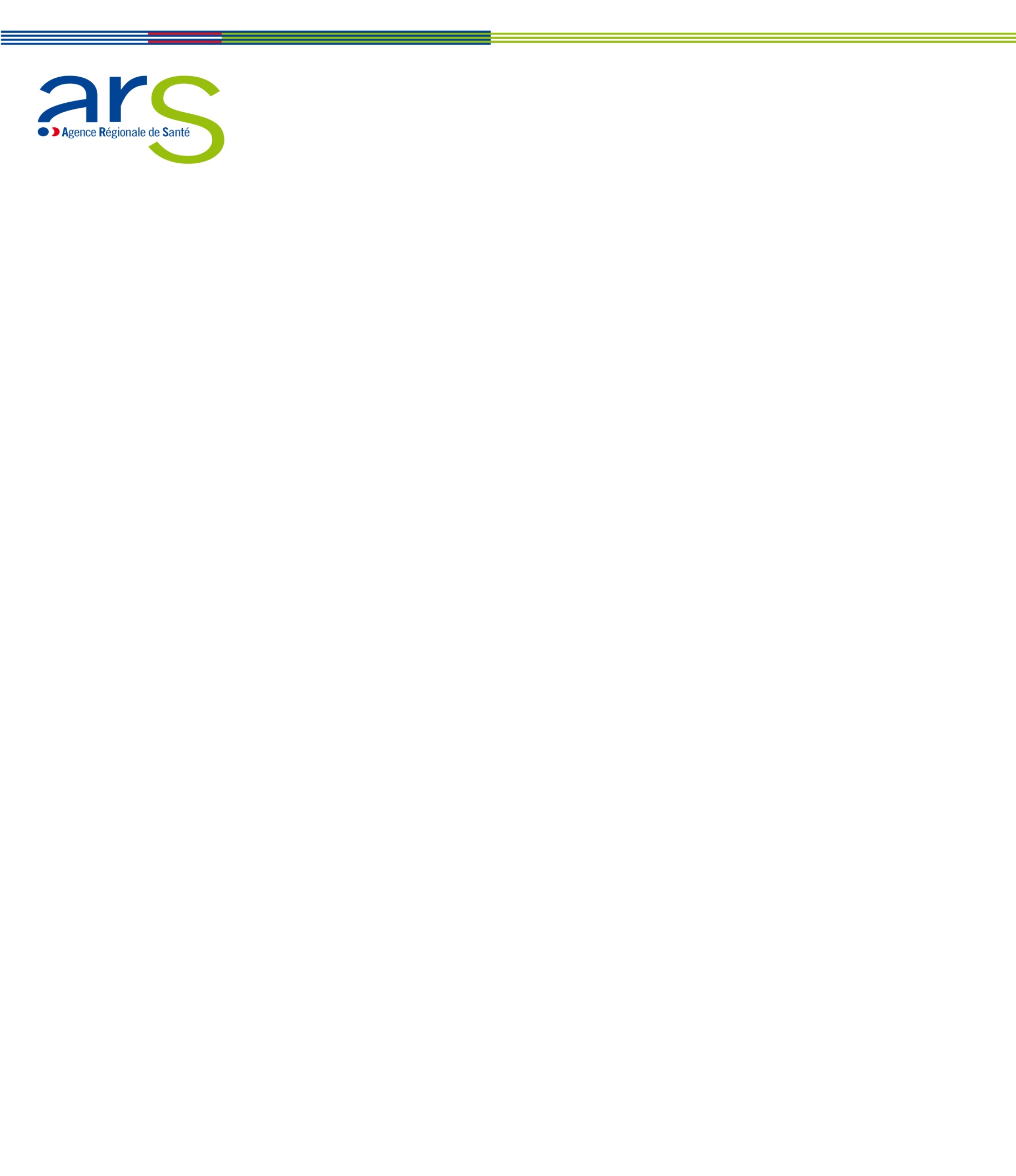 							Fort-de-France, leLe Certificat de Capacité pour effectuer des Prélèvements SanguinsLes textes réglementaires Arrêté du 13 mars 2006 fixant les conditions de délivrance du certificat de  capacité pour effectuer des prélèvements sanguins en vue d'analyse de biologie médicale (J.O n°93 du 20 avril 2006)Arrêté du 3 mars 2006 relatif à l'attestation de formation aux gestes et soins d'urgence niveau 2 (AFGSU2)Arrêté du 12 juillet 2006 modifiant l'arrêté du 13 mars 2006 fixant les conditions de délivrance du certificat de capacité pour effectuer des prélèvements sanguins en vue d'analyses de biologie médicaleArrêté du 24 décembre 2007 modifiant les conditions de délais relatives à la possession de l'attestation de formation aux gestes et soins d'urgence et d'autres dispositions relatives à la délivrance du certificat de capacité pour effectuer des prélèvements sanguins en vue d'analyses de biologie médicale et relatif aux préparateurs en pharmacie hospitalièreArrêté du 15 mars 2010 modifiant l'arrêté du 13 mars 2006 fixant les conditions de délivrance du certificat de capacité pour effectuer des prélèvements sanguins en vue d'analyses de biologie médicaleDécret n°202-461 du 6 avril 2012 relatif aux conditions de réalisation des prélèvements sanguins effectués par les techniciens de laboratoire médicaleSeules les personnes possédant les diplômes mentionnés dans l'arrêté du 21 octobre 1992 fixant la liste des titres exigés des personnes employées en qualité de technicien dans un laboratoire  d'analyses de biologie médicale pris en application du premier alinéa de l'article R6211-7 du code de la santé publique, et les élèves inscrits en dernière d'études préparatoires aux diplômes mentionnés plus haut peuvent s'inscrire aux épreuves en vue de l'obtention du certificat de capacité pour effectuer les prélèvements sanguins.I - DIPLOMES REQUIS Peuvent faire acte de candidature aux épreuves précitées les personnes titulaires du :diplôme d'Etat de laborantin d'analyses médicalesdiplôme d'Etat de technicien en analyses biomédicalesbrevet de technicien supérieur d'analyses biologiques et élèves admis en 2ème année d'étudesbrevet de technicien supérieur de biotechnologiebrevet de technicien supérieur biochimiste (jusqu'en 2005) remplacé par le BTS bio analyses et contrôlesbrevet de technicien supérieur agricole, option analyses agricoles, biologiques et biotechnologiques (ou BTS agricole option Anabiotec)diplôme universitaire de technologie, spécialité biologie appliquée option analyses biologiques et biochimiquesdiplôme universitaire de technologie, génie biologique option analyses biologiques et biochimiquesdiplôme de premier cycle technique biochimie biologie du conservatoire national des arts et métiers devenu "titre professionnel de technicien supérieur des sciences et techniques industrielles - parcours biochimie biologiediplôme d'études universitaires scientifiques et techniques, spécialité analyses des milieux biologiques, délivré par l'université de cortediplôme de technicienne de laboratoire de biochimie biologie délivré par l'école supérieure de technicienne de biochimie biologiste de la faculté catholique des sciences de Lyoncertificat de formation professionnelle de technicien supérieur physicien chimiste délivré par le ministère du travailEn outre, certains titres délivrés avant le 31/12/1995 permettent l'inscription aux épreuves :baccalauréat de technicien, sciences biologiques, option biochimie F7 et biologie F7brevet de technicien supérieur chimistediplôme universitaire d'études générales (DEUG) mention sciences, section sciences de la nature et de la viediplôme universitaire d'études générales (DEUG) mention sciences, section sciences des structures et de la matièreII - PROCEDURE DE DEPOT DES CANDIDATURESLes candidats adressent à l'Agence Régionale de Santé de Martinique Un dossier comprenant : Une fiche d'inscription accompagnée de :copie du diplôme ou le certificat de scolarité si vous êtes élève inscrit en dernière année d'études préparatoires aux diplômes permettant d'exercer la profession de technicien de laboratoireune photocopie recto verso de la carte d'identité ou du passeport en cours de validitél'attestation de formation aux gestes et soins d'urgence - niveau 2 (AFGSU 2) de moins de 4 ans  : obligatoire pour les épreuves pratiquesIII - La préparation pour l'obtention du certificat de capacité pour effectuer des prélèvements sanguins en vue d'analyses de biologie médicale comprend une formation théorique et un stage pratique.Au terme de cette préparation, le candidat devra être capable de :reconnaître le type de prélèvement qu'il doit faire, suivant les indications du prescripteurchoisir le matériel et la méthode qui y correspondenteffectuer l'étiquetage du récipient pour échantillons permettant l'identification du patient et de l'examenpréparer le patient pour prévenir toutes complicationsexécuter un prélèvement de sang veineux ou capillaire en vue d'analyses biologiques sans risques pour le patientchoisir, en cas de nécessité, les modalités de transmission à un autre laboratoire du prélèvement, en fonction de sa nature et de son butassurer la maintenance du matérielappliquer les règles d'hygiène et de sécurité et les dispositions prévues par le guide de bonne exécution des analysesIV - Les EPREUVESLe certificat de capacité pour effectuer des prélèvements sanguins est délivré aux candidats ayant réussi aux trois épreuves suivantes :Une épreuve théoriqueUn stage pratiqueL'épreuve pratique de prélèvements en présence d'un juryA)  L'épreuve théoriqueElle est écrite et anonyme. Elle consiste à répondre en une heure à dix questions se rapportant à un programme défini par l'arrêté du 13 mars 2006 modifié par l'arrêté du 15 mars 2010. Cette épreuve est notée sur 20.Sont admis au stage les candidats ayant obtenu à l'épreuve théorique une note égale ou supérieure à 12/20.PROGRAMME DE L'EPREUVENotions générales sur les prélèvements sanguinsLes différents prélèvements sanguins : protocole à respecter pour chaque type d'analyse Les règles d'étiquetageNotions techniques généralesLes différents matériels utilisésEntretien des matérielsMéthodes de prélèvementDonnées anatomie physio pathologiquesInformation et installation du patientTechniques de prélèvement :points de ponctionméthodesprévention des complicationsprécautions indispensables pour la protection du patient, du préleveur et du produit à analyser, notamment l'hygiène des maisConduite à tenir en cas d'incident ou d'accidentModalités de transport et de transmission des échantillonsDifférentes voies d'acheminementConditionnement et emballagesElimination des déchetsB) Le stage pratiqueIl doit être effectué dans un délai de 2 ans après la validation de l'épreuve théorique.Le stage se déroule dans un service d'un établissement public de santé ou d'un établissement de santé privé admis à participer au service public, d'un dispensaire antivénérien ou d'un centre de transfusion sanguine, d'un laboratoire de biologie médicale sous la direction d'un maître  de stage (biologiste médical).Le futur stagiaire devra choisir son lieu de stage puis se rapprocher de l'ARS car un carnet de stage sera remis au maître de stage Le maître de stage tient pour chaque candidat un carnet individuel (fourni par l'ARS) sur lequel sont portées les dates de séances auxquelles le candidat a participé et le nombre de prélèvements effectués par séance.Le stage comporte 40 prélèvements de sang veineux ou capillaire dont trente au pli du coude effectués sur une période de trois mois maximum.Sont admis à l'épreuve pratique, les candidats ayant obtenu   une note égale ou supérieure à 12/20En cas d'échec, le candidat  est autorisé à recommencer le stage dans la limite d'une foisPièces à fournir :Attestation de l'AFGSU niveau 2 de moins de 4 ansCopie du carnet de vaccinations ou certificat médical attestant de la mise à jour des vaccins suivants : Hépatite B, Diphtérie, Tétanos, Poliomyélite Attestation d'assurance garantissant votre responsabilité civile et professionnelle dans le cadre des activités liées à votre stage et à l'épreuve pratiqueC) L'épreuve pratiqueElle doit être effectuée dans un délai de 2 ans après la fin du stage et consiste à effectuer devant un jury trois prélèvements sanguins dont deux au pli du coude.Pour être déclaré reçu, le candidat doit avoir obtenu à cette épreuve une note égale ou supérieure à 12/20.Les candidats ayant échoué deux fois à cette épreuve perdent le bénéfice de la validation de l'épreuve théorique et du stage pratique.